NMTBC Committee Meeting Minutes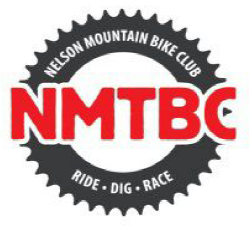 Date: 		Monday 20 January 2020, 7:00pm, The Boiler RoomPresent: 	Oliver Whalley, Mel Schroder, Belinda Crisp, Chris Short, Brent Goddard, Tony Mifsud, Mel Barker, Ben Pointer, Hamish Berkett, Zoe King, Paul Jennings, Ian Goldschmidt, Mel BarkerApologies:	Brent Goddard, Gerrard WilsonMeeting closed: 8.58pmMinutes Approved:	____________________________________________________________						President NMTBCMatterMovedActionConflicts of InterestPortfolio Objective ReviewEventsWairoa GorgeMembershipBusinessCommunicationsAsset and StakeholderDeep DiveNoneAgenda ItemsPayment of Tasman Pine Forest invoice for Te Ara KoPikoInsurer believes that club could not be held liable for trees invoiced for.  Defence costs for legal defence would be covered.  However, this would not be ideal for Tasman Pine / NMTBC relationship.  Agreed to start negotiated settlement, starting at 50% with payments once a month over six months, but agree that full amount will be paid if settlement can’t be reach.Gorge Truck Spend For 25 seat, fully COF’d, seatbelt.  $45,000 to spend.  Payback within one year.  Should be ready in 6-8 weeks.Initial approval for $35k with contingency up to $10k with sub-committee seeking approval before using it.Hilux SalePotential to keep it as part of Ops Mgr package.  Ideal to be kept until Ops Manager appointed.  Review in March Gorge Trailer Sale5 trailers sitting at Gorge, insuredTandem Prescott and Single Axel with cage used.Agreed to sell Briford Tandem and Briford 5 x 7Review of all trailer tie-downs.Proposed Trail Addiction Enduro2 at Gorge (April 2020) -should the club allow and support this?Be clear about what is being paid for.  Propose a rider levy.  Draft contract to be prepared.Draft Club Rules – further discussion- Comments from ZK reviewed.- Discussion about governance.  The rules are the governance and the committee will seek advise from advisors if assistance needed on good governance.- Final draft to be circulatedPresentations on Health & Safety / Finance to build knowledge in the ExecutiveMoved: IG2nd: CSUnanimousMoved: CS2nd: TMMS to ring TPFL to negotiate settlementBP to organise sale of trailersTM / BC to work with Keith to review trailer tie downs (rigid).CS / OW to draft contract for Gorge event use.TM to arrange for Finance speaker for next meetingGeneral BusinessApproval of accounts payableApprovedApproval of last month’s minutesHealth and Safety Compliance issues for monthEvents would benefit from review of H & S Plan. TM to follow up contact to look at this.General Post – if you see “Keep Out” signage or “Trail Closure” signage, please respect these otherwise all access will be closed down to working forestry.Legal Compliance issues for monthTe Ara Kopiko compliance noticesOtherFire Danger increasing with potential closures upcoming.Separate Gorge plan to be developed with discussion with FENZ.  Fire Plan required.Payment of volunteer claim for bike damage at Aorere.  Agreed to pay volunteer.Moved: OW 2nd: TMTM to follow up H& S review with focus on events BG to post message about respecting signage in working forests.  Semi regular post.CS /BP to discuss with (FENZ) and develop Fire PlanAction ReviewMS to ring TPFL to negotiate settlement of the TPFL invoice for Te Ara KopikoBP to organise sale of two excess trailers at GorgeBC to work with Keith to review trailer tie downsCS / OW to draft contract for Gorge event useTM to arrange for Finance speaker for next meetingTM to follow up H& S review with focus on eventsBG to post message about respecting signage in working forests.  Semi regular posts required.